Проект внесения изменений в Правила землепользования и застройки МО "Ковровское сельское поселение"Графическое изображение фрагмента карты градостроительного зонирования  Правил землепользования и застройки МО "Ковровское сельское поселение"изменения границы территориальной зоны делового, общественного, коммерческого, социального и коммунально-бытового назначения (ОДЗ) и отнесении земель в кадастровом квартале 39:05:050104:, расположенной по адресу: Калининградская область, Зеленоградский район, пос. Коврово к территориальной зоне застройки малоэтажными жилыми домами  (индекс Ж 1).изменить зону ОДЗ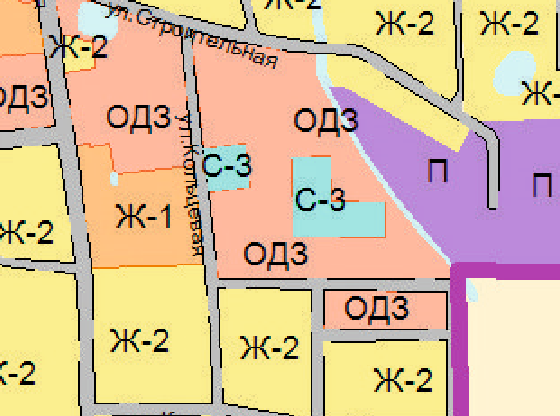 на зону Ж-1 и изменить границы С-3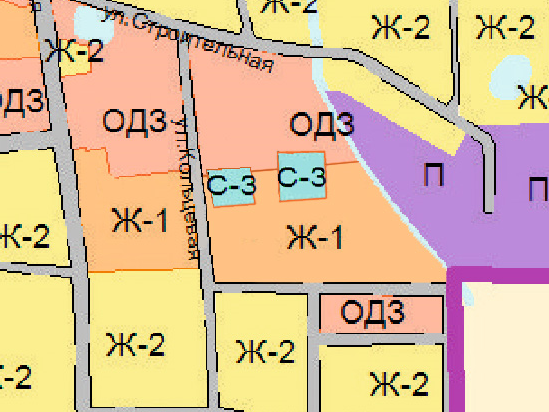 